Data, Data Everywhere: The Atmosphere
Teaching Data Literacy Using Weather DataContact Information:David Babb
Associate Teaching Professor
Lead Faculty, Meteorology Online Portfolio
dbabb@ems.psu.eduKey Points:Data literacy is a critical skill for today’s students (and not just in one particular discipline).“Real” weather and climate data are easily obtained. Students don’t need to understand the “meteorology” in order to play with the data. You could treat it like an exploration (don’t let your students make any assumptions about the “weather”).Weather data are engaging because weather affects everyone. Use weather data to spur discussion on a host of general data-related topics and skills.Students must be able to analyze and communicate information contained in data. Have them practice these skills!Web Recourses:Sample Course Content: http://learningweather.psu.edu/Station Model Tool: https://courseware.e-education.psu.edu/courses/meteo101/javascript/
Lesson1/stationmodel_tool.html Station Model Data: http://aviationweather.gov/metar/gisStation Models and more: http://weather.rap.ucar.edu/surface/Contour Plot Tools: https://www.e-education.psu.edu/meteo101/sites/www.e-education.psu.edu.meteo101/files/flash/hawaiiVR0202.swfand: https://courseware.e-education.psu.edu/courses/meteo101/javascript/
Lesson2/contour_tool_t.htmlContour Plot Data: http://ww2010.atmos.uiuc.edu/(Gh)/wx/surface.rxmland: http://coolwx.com/usstats/Historical Data Viewer: http://scacis.rcc-acis.org/ 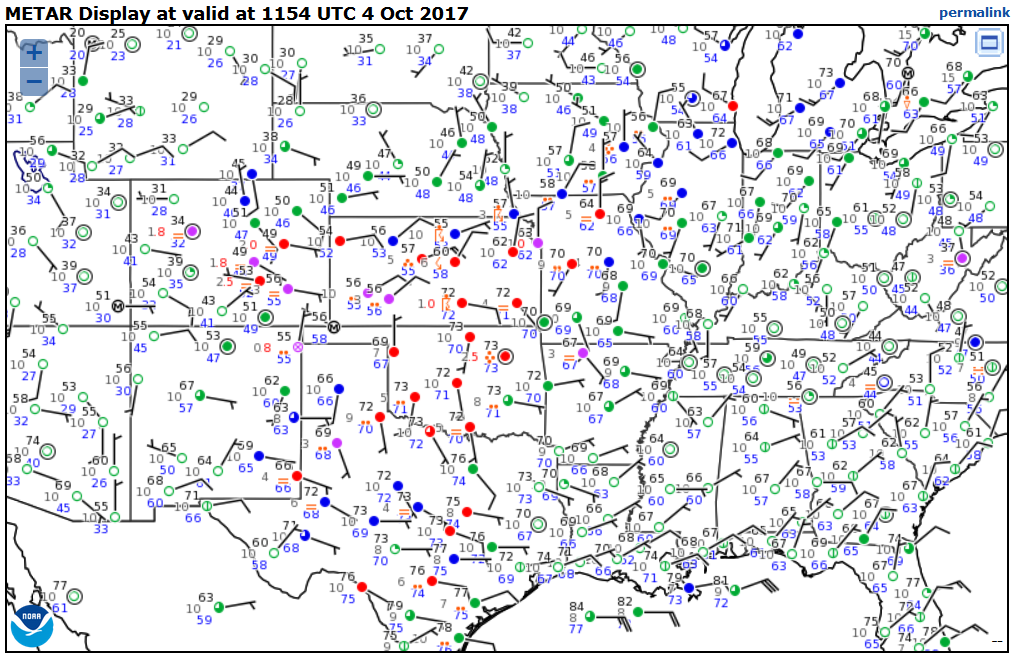 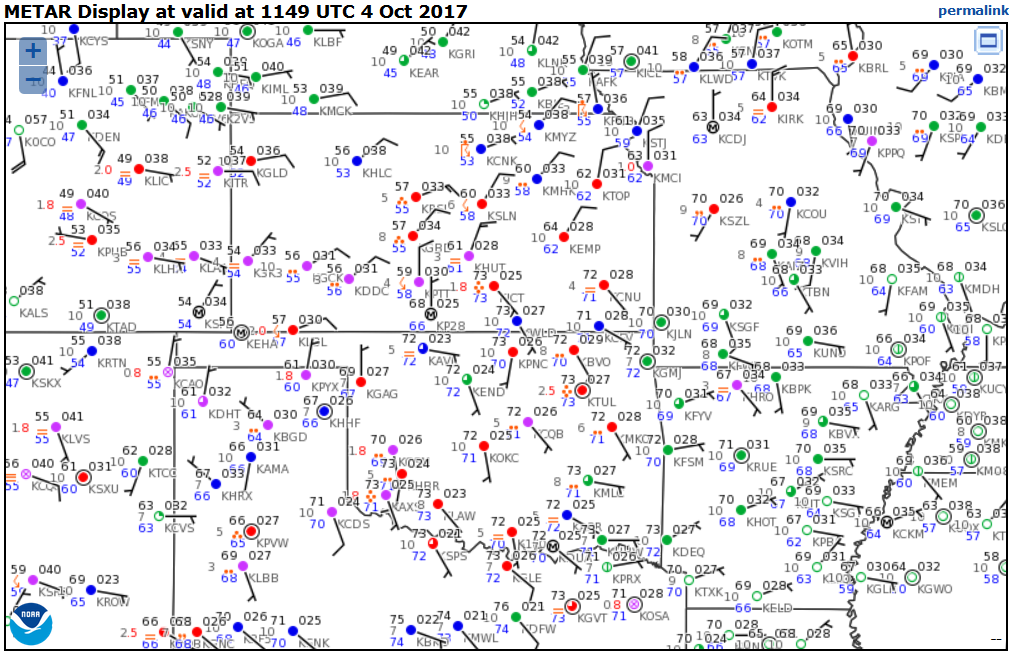 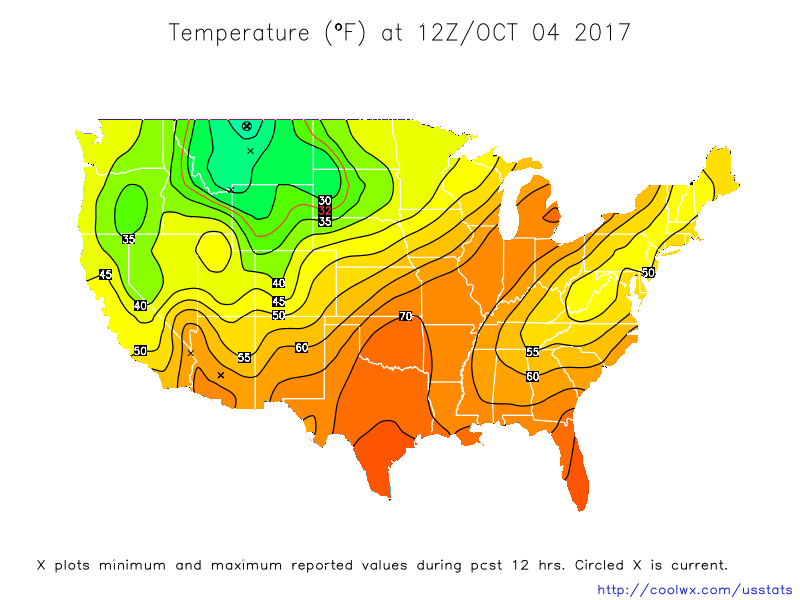 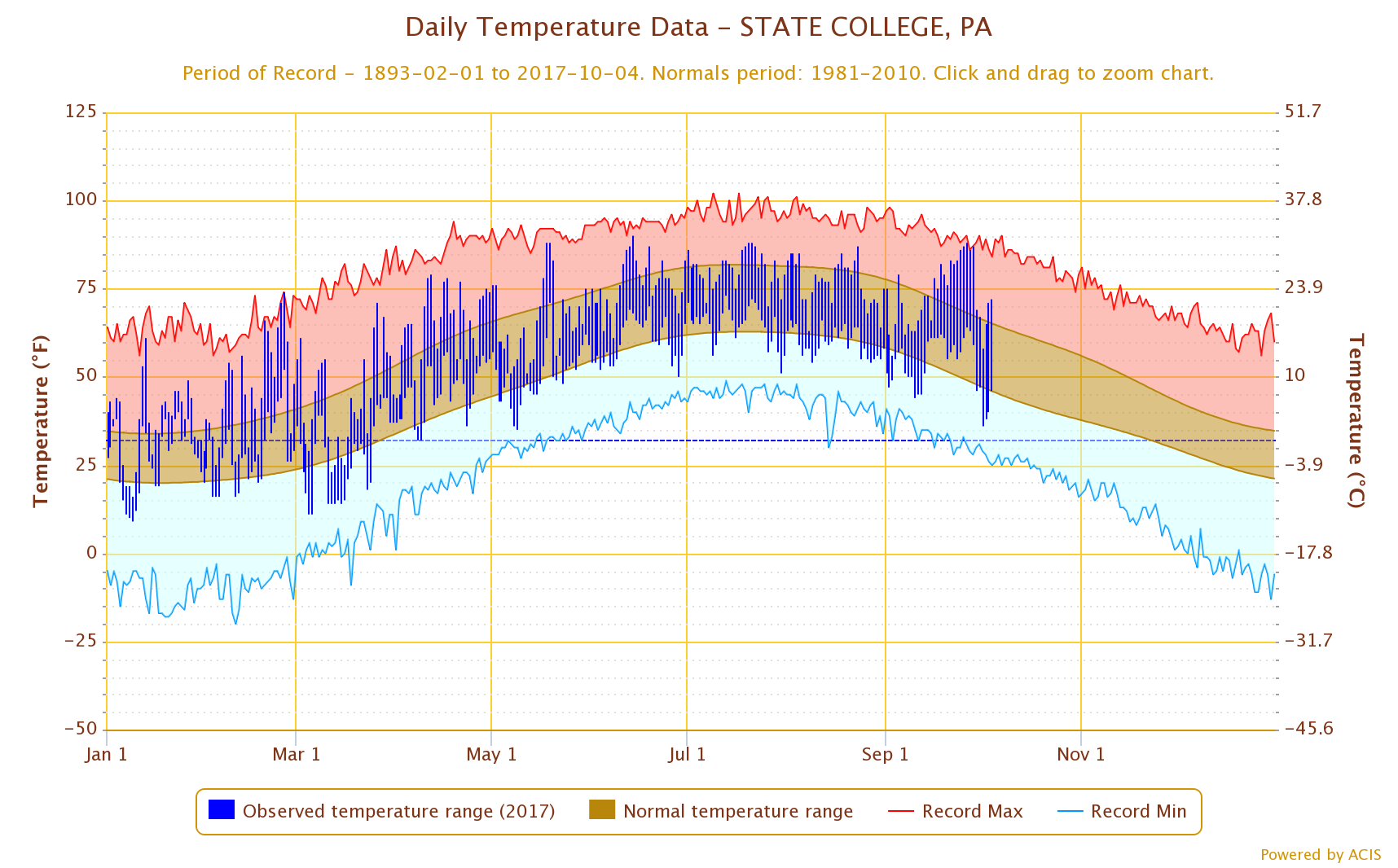 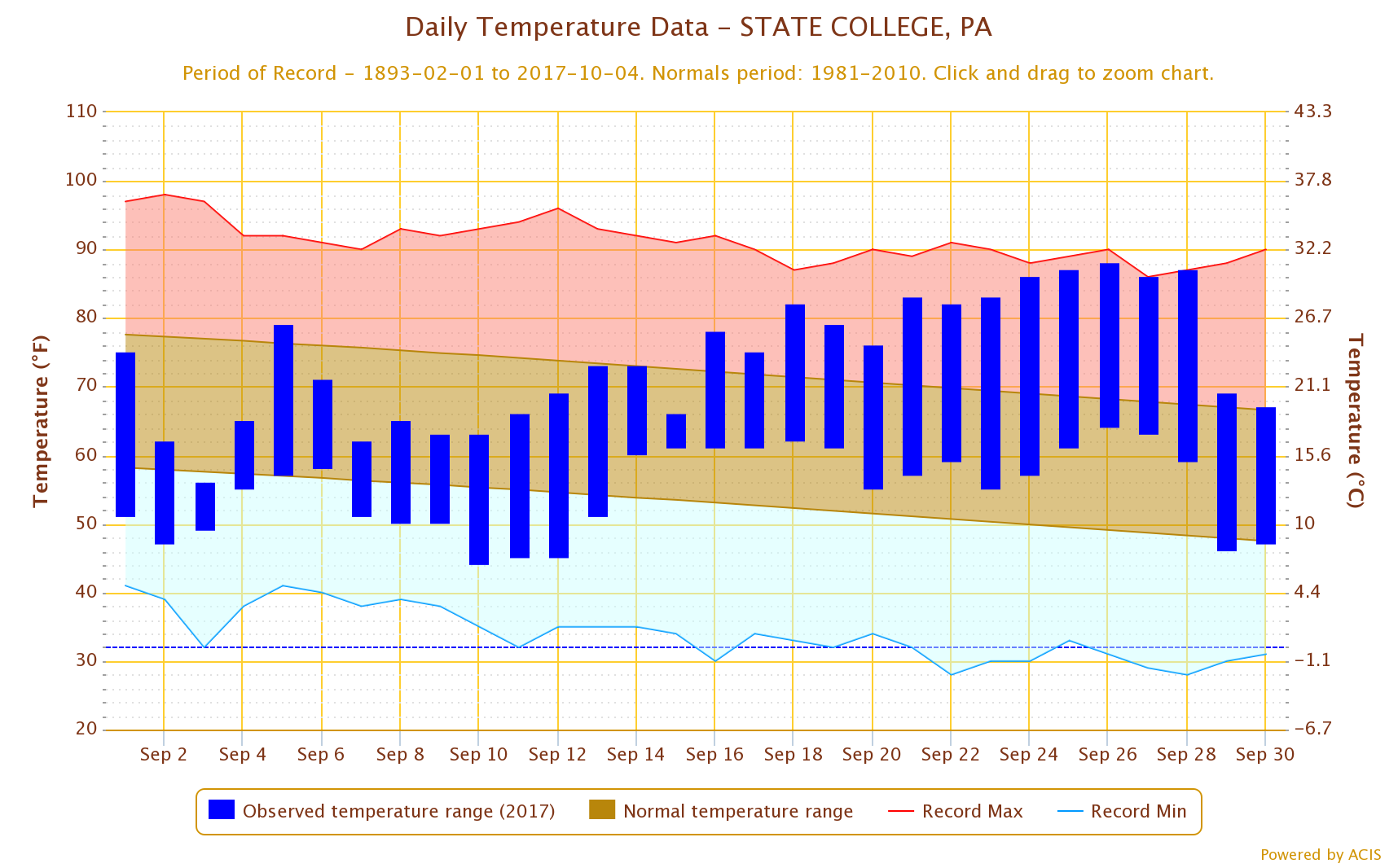 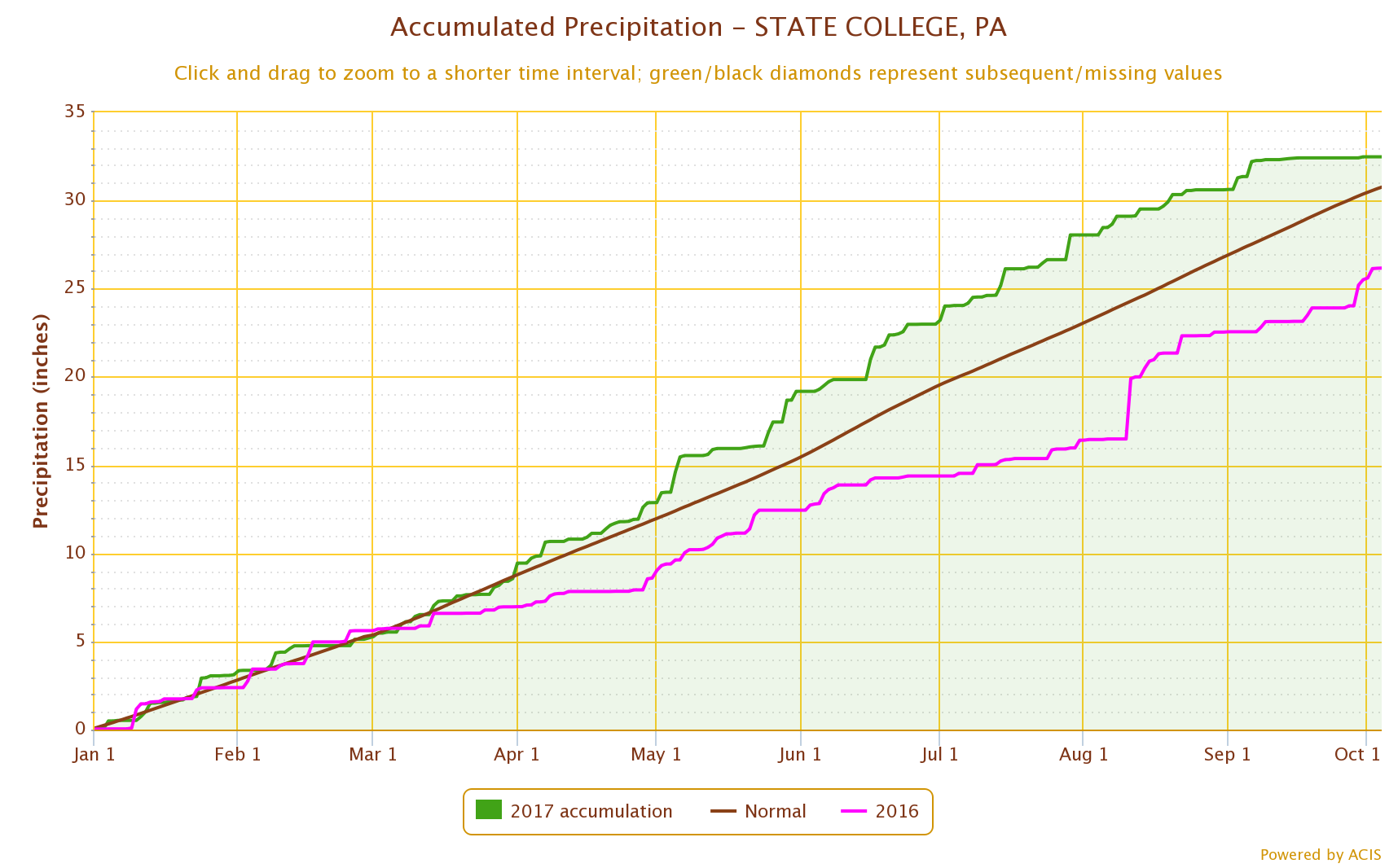 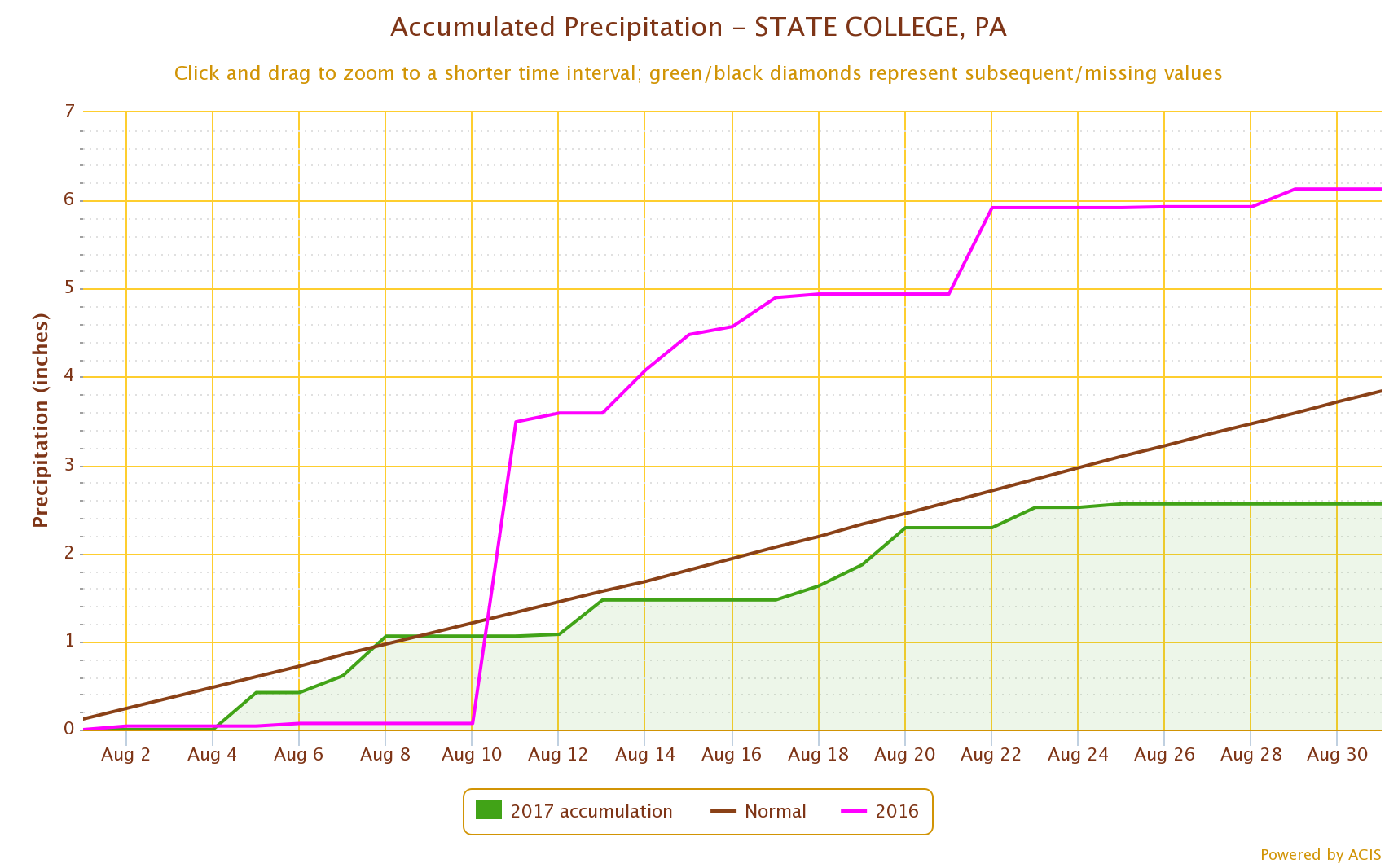 